WORK PLANSAppendix L – Increase Educational AttainmentThe U.S. Census Bureau collects educational attainment information annually through the American Community Survey and Current Population Survey.  Educational attainment is defined as the highest level of formal education completed (i.e., high school diploma or equivalent, bachelor's degree, graduate/professional degree).   An educated workforce is an important factor for economic development.  Completion of formal education is associated with higher paying jobs and access to resources that impact health such as: food, housing, transportation, health insurance, recreation, and other basic necessities for physical and mental wellbeing.  In Mississippi, 81.5% of adults age 25 and older have at least a high school diploma, this is lower than the national average (86.0%).Source:  US Census Bureau American Community Survey, Rev May 28, 2015. Status will be reviewed using a stoplight approach as follows: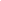 COORDINATING CO-CHAIRS:  TANYA FUNCHESS, MSDH; ESTELLE WATTS, MDEPARTNERS AND STAKEHOLDERS:Rozelia Harris, MSDH; Tarcha Howard, MSDH; Diane Hargrove, MSDH; Janette McCrory, IHL; Shawn Rossi, MS Hospital Association; Lonnie Edgar, PEER; Josh McCawley, Mississippi First; Danielle Lampton, MSDH; Tia Sides, MSDH; Kenyatta Parker, MSDH; Michael Jordan, DMH; Christine Philley, MDE              APPENDIX L :   Mississippi State Community Scorecard – 2016                               PRIORITY AREA #1:  Increase Educational Attainment              APPENDIX L :   Mississippi State Community Scorecard – 2016                               PRIORITY AREA #1:  Increase Educational Attainment              APPENDIX L :   Mississippi State Community Scorecard – 2016                               PRIORITY AREA #1:  Increase Educational Attainment              APPENDIX L :   Mississippi State Community Scorecard – 2016                               PRIORITY AREA #1:  Increase Educational Attainment              APPENDIX L :   Mississippi State Community Scorecard – 2016                               PRIORITY AREA #1:  Increase Educational Attainment              APPENDIX L :   Mississippi State Community Scorecard – 2016                               PRIORITY AREA #1:  Increase Educational Attainment              APPENDIX L :   Mississippi State Community Scorecard – 2016                               PRIORITY AREA #1:  Increase Educational Attainment              APPENDIX L :   Mississippi State Community Scorecard – 2016                               PRIORITY AREA #1:  Increase Educational Attainment              APPENDIX L :   Mississippi State Community Scorecard – 2016                               PRIORITY AREA #1:  Increase Educational Attainment              APPENDIX L :   Mississippi State Community Scorecard – 2016                               PRIORITY AREA #1:  Increase Educational Attainment              APPENDIX L :   Mississippi State Community Scorecard – 2016                               PRIORITY AREA #1:  Increase Educational Attainment              APPENDIX L :   Mississippi State Community Scorecard – 2016                               PRIORITY AREA #1:  Increase Educational AttainmentGOALS TRATEGICO BJECTIVEM EASUREM EASUREBASELINET ARGETT ARGETT ARGETC RITICAL  A CTIO NSINTERVENTION STRATEGIESC RITICAL  A CTIO NSINTERVENTION STRATEGIESORGANIZATION/ LEAD PERSON
S TATUSR/Y/G1.0  Increase high school graduation rates1.0Decrease pregnancy rate in women aged  15-19 Rate of teen pregnancy among women aged 15-19 Data Source: MSDH Office of Public Health StatisticsRate of teen pregnancy among women aged 15-19 Data Source: MSDH Office of Public Health Statistics2013:49.1/10002013:49.1/1000December 31, 2020:44.2/1000December 31, 2020:44.2/1000Develop health education campaign (PSA’s, social media, etc.) on contraceptive availability and usageProvide evidence-based skills training on LARC insertions and evidence-based skills training on contraceptive option counseling to providers. Support implementation of high quality sexuality education curricula in middle and high schools in accordance with state lawSupport sexuality education teacher trainings and professional developmentDevelop health education campaign (PSA’s, social media, etc.) on contraceptive availability and usageProvide evidence-based skills training on LARC insertions and evidence-based skills training on contraceptive option counseling to providers. Support implementation of high quality sexuality education curricula in middle and high schools in accordance with state lawSupport sexuality education teacher trainings and professional developmentMary Reed and Danielle Lampton, Comprehensive Reproductive Health and Adolescent Health Program, MSDHKenyatta Parker, PREP, MSDH1.0  Increase high school graduation rates1.0Decrease pregnancy rate in women aged  15-19 Contraceptive UsePercentage of female Title X clients aged 15-19 years using  LARC Data Source: CDC and DHHS Office of Population Affairs (MMWR 4/10/15)Contraceptive UsePercentage of female Title X clients aged 15-19 years using  LARC Data Source: CDC and DHHS Office of Population Affairs (MMWR 4/10/15)2013:0.7%2013:0.7%December 31, 2020:  1.5%December 31, 2020:  1.5%Develop health education campaign (PSA’s, social media, etc.) on contraceptive availability and usage, targeting Title X clinic sitesProvide evidence-based training and comprehensive clinical training on LARC insertions and contraceptive option counseling to Title X Clinic providers and staff Develop health education campaign (PSA’s, social media, etc.) on contraceptive availability and usage, targeting Title X clinic sitesProvide evidence-based training and comprehensive clinical training on LARC insertions and contraceptive option counseling to Title X Clinic providers and staff Mary Reed and Danielle Lampton, Comprehensive Reproductive Health and Adolescent Health Program, MSDH2.0 Reduce Sexually Transmitted Infections in individuals aged 15-19Rate of chlamydia infections in individuals aged 15-19Rate of gonorrhea infections in individuals aged 15-19Rate of new HIV infections in individuals aged 15-19Rate of chlamydia infections in individuals aged 15-19Rate of gonorrhea infections in individuals aged 15-19Rate of new HIV infections in individuals aged 15-19Data Development AgendaSupport implementation of high quality sexuality education curricula in middle and high schools in accordance with state lawSupport sexuality education teacher trainings and professional development Develop and implement community-based initiatives related to safe sex and correct condom usageSupport implementation of high quality sexuality education curricula in middle and high schools in accordance with state lawSupport sexuality education teacher trainings and professional development Develop and implement community-based initiatives related to safe sex and correct condom usageSupport implementation of high quality sexuality education curricula in middle and high schools in accordance with state lawSupport sexuality education teacher trainings and professional development Develop and implement community-based initiatives related to safe sex and correct condom usageKenyatta Parker, PREP, MSDHEstelle Watts, Office of Healthy Schools, MDEDanielle Lampton, Adolescent Health Program, MSDHMSDH STI/HIV Office3.0 Increase support services for pregnant and parenting teensImplementation of curriculum in targeted schoolsData Development AgendaData Development AgendaAssess state school districts to develop tiered priority site list based on number of pregnant and parenting teensDevelop an implementation plan to include: a curriculum, regular process evaluations and outcome evaluations at set intervals Connect with top priority schools to build collaboration for programsNetwork with existing local resources for linkages and referralsTrain staff for program implementationPilot implementation plan at 3 schoolsLaunch full program according to priority listingConduct process and outcome evaluationsWomen’s Health-Danielle SealeOffice of Healthy SchoolsAdolescent Health-Danielle LamptonPHRM4.0 Increase linkages between existing school based health clinics (SBHC), school nurses, and local and state mental health providers and supportsPercentage of SBHC utilizing the Adolescent Mental Wellness AssessmentPercentage of SBHC who report a referral process is in place with local MH providersData Development AgendaPromote linkages and referrals as a positive outcome for SBHCsFacilitate networking between SBHC staffs and mental health providers in their areasProvide utilization trainings for SBHC medical doctors, nurses, and social workers on the Adolescent Mental Wellness AssessmentsDevelop and pilot a referral process for SBHCs to refer directly to mental health providers, possibly to include onsite service provision, and to certainly include follow-up by SBHC staffImplement referral process at select SBHC sitesEvaluate effectiveness of referral process for SBHCs, patients at SBHCs, and mental health providers who receive referralsAdjust according to evaluation findingsOffice of Healthy SchoolsDanielle Lampton, Adolescent Health Program, MSDHCenter for the Advancement of Youth